荷主様の皆さま協力会社の皆さま【ご協力のお願い】昨今、荷主様不明のまま弊社倉庫に納品される貨物が増えており、荷主様を確認するために現場作業が遅れるケースが頻発しております。特に仕入先様から弊社倉庫へ直接納品頂く場合は、送り状に必ず荷主様のお名前をご記載　頂きますようご協力の程どうぞ宜しくお願い申し上げます。＊船積指図より前に弊社倉庫への納品が先行＊複数の荷主様が同時期に同じ仕入先様の同一／類似の商品を手配＊分納で納品時の数量が船積指図の数量と合わない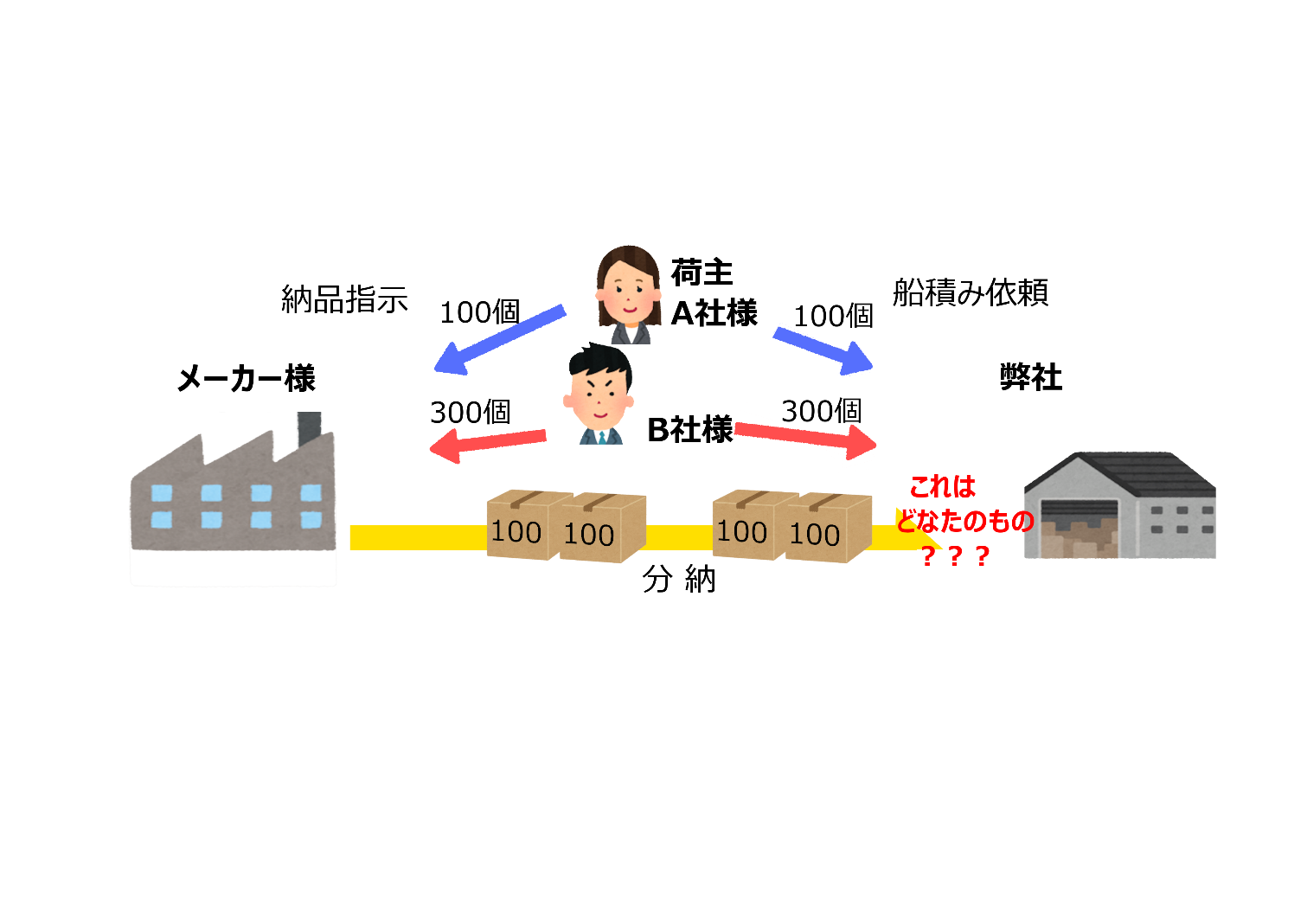 →　送り状に荷主様のお名前が無いと弊社にはどなた様の貨物なのかわかりません。弊社は万が一にも取り違えのないよう貨物添付の送り状をもとに可能性のあるお客様に毎回確認をとっています。送り状　荷主様お名前記載例＝　品名欄や備考欄、届け出先欄などのいずれかに荷主様のお名前をご明記頂きますようご協力のほどよろしくお願い申し上げます。　＝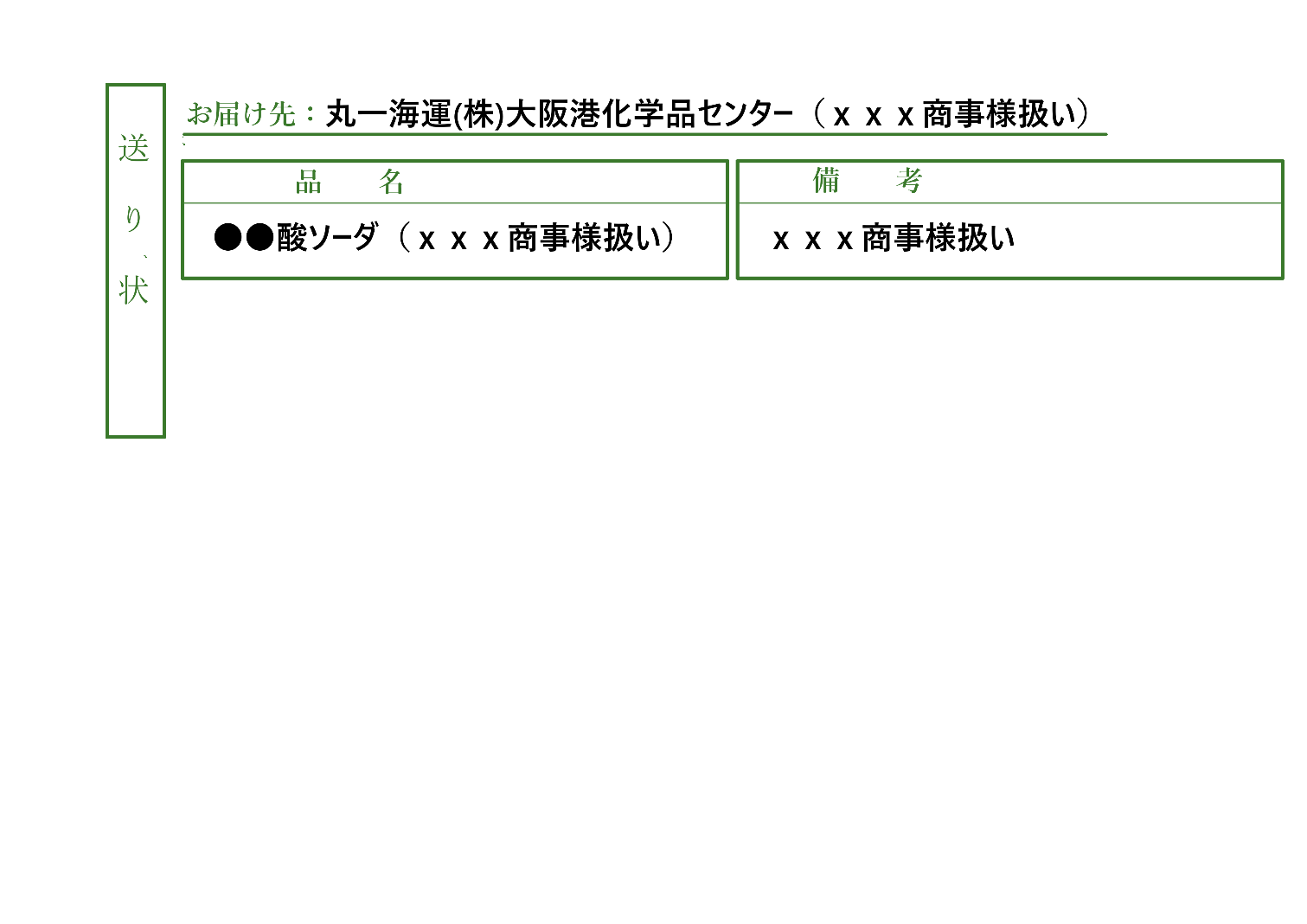 丸一海運株式会社